Publicado en   el 07/05/2014 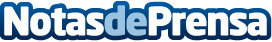 'Altamira hoy' en el Museo Arqueológico NacionalConferencia impartida por Gaël de Guichen, director científico del 'Programa de investigación para la conservación preventiva y régimen de acceso a la cueva de Altamira'  Datos de contacto:Nota de prensa publicada en: https://www.notasdeprensa.es/altamira-hoy-en-el-museo-arqueologico-nacional Categorias: Artes Visuales http://www.notasdeprensa.es